20.01.2017 Cuma Hutbesi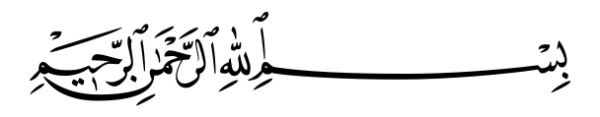 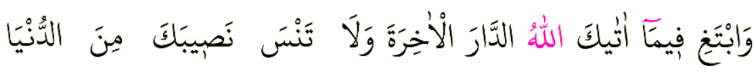 كُنْ في الدُّنْيا كأَنَّكَ غريبٌ ، أَوْ عَابِرُ سبيلٍ عَلَيْهِ وسَلَّم قال رسُولُ اللَّه
DÜNYA - AHİRET DENGESİ
AZİZ MÜMİNLER!Yüce Rabbimiz, Kerim kitabımızda bu dünyanın fani, geçici, oyun ve eğlenceden ibaret olduğunu sıksık vurgular. İslâm’ın ana hedefi, insanlığın dünya ve ahiret saadetini temin etmektir. İslâm'a göre asıl hayat, ahiret hayatıdır.  Dünya hayatı, ahiret için bir hazırlık dönemidir, insanlık için bir imtihan meydanı ve geçici bir misafirhanedir. Dünya sonlu ve yok olucu; ahiret ise kalıcı ve sonsuzdur. Aslında ahireti hedefleyen kimse dünyayı da elde eder, ama gayesi yalnızca dünya olan kimsenin ahirette alacağı hiçbir şey yoktur.KARDEŞLERİM!Şunu hiçbir zaman unutmayalım. Ahiretin ön plana alınması, ahireti kazanmamıza vesile olacağı gibi, dünya hayatımıza bambaşka bir güzellik ve yepyeni bir anlam kazandıracaktır. Hesaba çekileceğini, yaptıklarından ve söylediklerinden sorumlu tutulacağını bilen kişinin dünya hayatı planlı, programlı ve dengeli olacaktır. Sorumlu ve olgun kişilerin yaşadığı dünya, gerçekten "huzur içinde yaşanacak" dünya olacaktır. Resulullah (sav) “Dünyada sanki bir garip veya bir yolcu gibi ol” buyururken asla ahiretin ihmal edilmemesinin önemini vurgulamıştır. Öbür taraftan, dünya içinde çalışıp çabalamak gerektiğini de ifade etmiştir. Çünkü dünyanın da ahiretin de kazanıldığı yer burasıdır. “Dünya, ahiretin tarlasıdır.” Efendimizin şahsi hayatına baktığımızda,  bir peygamber ve devlet başkanı olduğu halde, ibadetlerinin yanı sıra dünya ile ilgili her işi yaptığını; söz gelişi sökük diktiğini,  hayvanları otlatıp süt sağdığını, ticaretle uğraştığını, camii inşaatı için kerpiç taşıdığını görürüz. Nitekim Kur’an-ı Kerîm`de Rabbimiz şöyle buyurmaktadır. “Allah’ın sana verdiğinden (O’nun yolunda harcayarak) ahiret yurdunu ara. Ama dünyadan da nasibini unutma”.AZİZ CEMAAT! Elbette dünya için de çalışıp çabalamak gerekir. Tembel tembel oturmak, yatmak doğru değildir. Bir defasında Hz Peygamber Efendimiz Sad b. Muaza: “Bu elinde gördüğüm nedir?” diye sordu. Sa’d: “O kürek ve çapa izidir. Çapa yapıp ailemin nafakasını karşılıyorum.” dedi. Rasulullah, Sa’d’in elini öperek: “Bu, ateş değmeyecek bir eldir.” buyurdu.Özetle, Dünya ve ahiret dengesi sağlanmalı, biri diğerine engel olmamalıdır. İnsan, çalışmalı ve üretmelidir. Başkasına el açmak ve zillete girmek yanlıştır. Çalışmak, kazanmak ve helal yemek ise farzdır. Hazırlayan: Hollanda Diyanet Vakfı